STRATEGIC ENGAGEMENT PLAN – EXAMPLE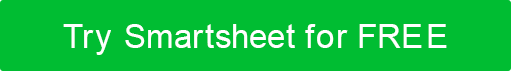 Blank template on page 2.STRATEGIC ENGAGEMENT PLAN STAKEHOLDERSTAKEHOLDERPROJECT PHASEPROJECT PHASEPROJECT PHASEINITIATIONINITIATIONINITIATIONINITIATIONROLENAMECATEGORYINTERESTINFLUENCEEXPECTATIONSCOMMUNICATION APPROACHFREQUENCYCONCERNSSponsorKrista InternalHighHighFinancial and strategic support EmailDailyReturn on investment  Project LeadMelissa ExternalHighMediumGuide project successPhoneTwice WeeklyTeam coordinationProject ManagerKovarMediumLowEnsure project completion / deliveryEmailWeeklyOptimizing project efficiencySupervisorRoderick MediumMediumOversee task executionVideo ConferenceTwice MonthlyTask completionPMOSuman ShineMediumLowEnsure project governanceEmailMonthlyProject alignmentIT Support TeamYoko LowMediumResolve technical issues promptlyEmailTwice MonthlySystem functionalitySTAKEHOLDERSTAKEHOLDERPROJECT PHASEPROJECT PHASEPROJECT PHASEINITIATIONINITIATIONINITIATIONINITIATIONROLENAMECATEGORYInternal / ExternalINTERESTHigh / Med / LowINFLUENCEHigh / 
Med / LowEXPECTATIONSCOMMUNICATION APPROACHFREQUENCYCONCERNSDISCLAIMERAny articles, templates, or information provided by Smartsheet on the website are for reference only. While we strive to keep the information up to date and correct, we make no representations or warranties of any kind, express or implied, about the completeness, accuracy, reliability, suitability, or availability with respect to the website or the information, articles, templates, or related graphics contained on the website. Any reliance you place on such information is therefore strictly at your own risk.